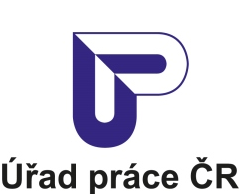 Kdy řešit problém spojený s nezaměstnaností v České Třebové a kdy v Ústí nad Orlicí? Níže najdete rozdělení jednotlivých oddělení Úřadu práce ČR dle místa jejich působnosti.Oddělení zaměstnanosti – působí na kontaktním pracovišti ÚP ČR v České TřebovéJeho působnost spočívá v zprostředkování zaměstnání, evidenci uchazečů a zájemců o zaměstnání, základním poradenství, rozhodování o podpoře v nezaměstnanosti, podpoře při rekvalifikaci, kompenzaci za nevyplacené odstupné a odbytné, zařazování uchazečů do programů aktivní politiky zaměstnanosti a plní zejména úkoly:podává informace o volných pracovních místechvede evidenci uchazečů a zájemců o zaměstnání, rozhoduje o zařazení a vyřazení z této evidencepodává základní profesní poradenství, informace o podpoře v nezaměstnanosti a podpoře při rekvalifikacivydává správní rozhodnutí v oblasti zprostředkování zaměstnání, rozhoduje o přiznání a výši podpory v nezaměstnanosti, podpory při rekvalifikaci a kompenzaci za nevyplacené odstupné, odchodné a odbytné, exportuje podporu v nezaměstnanosti mezi státy EUvyhledává uchazečům o zaměstnání včetně uchazečů se zdravotním postižením vhodné pracovní uplatnění na otevřeném trhu práce, v případě jejich ztíženého sociálního postavení projednává další možnosti z nabídky aktivní politiky zaměstnanosti (společensky účelná pracovní místa, veřejně prospěšné práce, rekvalifikace), zařazuje uchazeče s nízkým proaktivním chováním do motivačních programů (Job club, Hledám práci), podává informace o možnostech zapojení do projektů ESF – Operační program lidské zdroje a zaměstnanost vč. regionálních individuálních projektů (Vzdělávejte se, Odborné praxe pro mladé do 30 let v Pardubickém kraji, Klíč k úspěchu v Pardubickém kraji), zařazuje uchazeče ohrožené nepříznivou hmotnou situací do sociálně-ekonomických programů (SEKO), nabízí služby smluvního psychologavypracovává a sjednává individuální akční plányvydává uchazečům o zaměstnání a příslušným orgánům potvrzení o době vedení v evidenci uchazečů o zaměstnání a o poskytování podpory v nezaměstnanosti a podpory při rekvalifikaciOddělení nepojistných sociálních dávek – působí na kontaktním pracovišti ÚP ČR v České TřebovéJeho působnost spočívá v přijímání a zpracování žádostí o nepojistné sociální dávky, provádí poradenskou činnost na úseku nepojistných sociálních dávek, rozhoduje o dávkách, provádí sociální šetření, provádí sociální práci na úseku hmotné nouze, zpracovává řádné i mimořádné výplaty dávek, provádí exekuce z přiznaných dávek.Oddělení nepojistných sociálních dávek je rozděleno do agend:Dávky státní sociální podpory – přídavek na dítě, příspěvek na bydlení, rodičovský příspěvek, porodné, pohřebnéDávky pěstounské péče - příspěvek na úhradu potřeb dítěte, příspěvek při ukončení pěstounské péče, odměna pěstouna, příspěvek při převzetí dítěte, příspěvek na zakoupení motorového vozidlaDávky pomoci v hmotné nouzi - příspěvek na živobytí, doplatek na bydlení, mimořádná okamžitá pomocDávky pro osoby se zdravotním postižením – příspěvek na mobilitu, příspěvek na zvláštní pomůckuPříspěvek na péčizajišťuje výkon státní správy na úseku nepojistných sociálních dávek provádí poradenskou činnost na úseku nároku, výpočtu a výplaty dávek provádí sociální šetření v domácnostech klientů v souladu s právními předpisypřijímá nové žádostiprovádí výpočet nároku na dávky, odpovídá za správnost podkladůrozhoduje o dávkách (vydává oznámení o přiznání dávky, rozhodnutí o přiznání či nepřiznání dávky usnesení)vyřizuje přeplatky, doplatky na dávkáchspolupracuje s ostatními úseky úřadu prácezpracovává výplaty nepojistných sociálních dávekvykonává sociální práci ve spolupráci zejména s městským úřadem a neziskovými organizacemispolupracuje se státními orgány a jinými organizacemi při získávání dalších podkladů pro přípravu rozhodnutí vydává potvrzení o pobírání dávekpřiznává průkaz osobám se zdravotním postiženímOddělení trhu práce – působí na kontaktním pracovišti ÚP ČR v  Ústí nad OrlicíNachází se v 1. patře na kontaktním pracovišti v Ústí nad Orlicí - 17. listopadu 1394, 562 01 Ústí nad Orlicí a ve své agendě plní zejména úkoly:sleduje a vyhodnocuje situaci na trhu práce regionu, zpracovává statistiky a  podklady pro analýzy z oblasti aktivní politiky zaměstnanosti a ostatních agendv rámci monitoringu jedná se zaměstnavateli o jejich záměrech ve vývoji zaměstnanosti, vyhledává volná pracovní místa, spolupracuje s ostatními útvary úřadu práce při obsazování pracovních míst dle požadavků zaměstnavatelůvede evidenci volných pracovních místv rámci aktivní politiky zaměstnanosti (APZ) poskytuje příspěvky zaměstnavatelům a uchazečům o zaměstnání. Mezi nástroje APZ patří: společensky účelná pracovní místa, veřejně prospěšné práce, překlenovací příspěvek, příspěvek na zapracování, chráněná pracovní místa, příspěvek při přechodu na nový podnikatelský program, nový nástroj APZ - aktivizační pracovní příležitost zajišťuje zaměstnavatelům zaměstnávajícím více než 50 % zaměstnanců, kteří jsou osobami se zdravotním postižením, příspěvek na podporu zaměstnávání osob se zdravotním postiženímvede evidenci cizinců, vydává povolení k zaměstnání cizincůvede agendu zaměstnavatelů, kteří zaměstnávají více než 25 zaměstnanců v pracovním poměru a jsou povinni zaměstnávat osoby se zdravotním postižením ve výši povinného podílu těchto osob na celkovém počtu zaměstnanců zaměstnavatelezajišťuje poradenskou a informační činnost zaměstnavatelům a ostatním osobám v daných agendáchspolupracuje s orgány státní správy, samosprávou, regionálními partnery a zaměstnavateli, přijímá opatření na ovlivnění nabídky a poptávky na trhu práceOddělení poradenství – působí na kontaktním pracovišti ÚP ČR v Ústí nad OrlicíNachází se v 2. patře budovy na kontaktním pracovišti v Ústí nad Orlicí - 17. listopadu 1394, 562 01 Ústí nad Orlicí a jeho působnost spočívá v poskytování kariérního poradenství a v následném využívání nástrojů aktivní politiky zaměstnanosti (rekvalifikace, motivační programy, Job club, psychologická péče, pracovní rehabilitace) v individuální a skupinové práci se specifickými skupinami uchazečů (osoby se zdravotním postižením, dlouhodobě nezaměstnaní, uchazeči určitého věkového spektra, uchazeči urč. sociál. rolí,…) a v této agendě plní zejména úkoly:rekvalifikace zabezpečená ÚP – rozšíření dosavadní kvalifikace nebo získání nové kvalifikace v odůvodněných případech formou rekvalifikačních kurzů, které ÚP v Ústí nad Orlicí zabezpečil formou veřejné zakázky dle potřeb lokální poptávky otevřeného trhu prácezvolená rekvalifikace – uchazeč je v aktivní roli, sám  volí rekvalifikační středisko i cílové profesní směřovánízaměstnanecká rekvalifikace -  pro zaměstnance ohrožené ztrátou zaměstnání ze specifických důvodů vzniklých na straně zaměstnavatele, zaměstnance ohrožené ztrátou zaměstnání z důvodu chybějící kvalifikacemotivační programy – skupinový i individuální program pro demotivované uchazeče nepříznivým sociálním statutem – realizace programu se zajišťuje v České Třebovébilanční diagnostika – program pod vedením psychologa, zahrnuje komplexní posouzení schopností, dovedností a vloh pro volbu nejvhodnějšího kariérního směřování – realizace programu se zajišťuje v České TřebovéJob club – poradensko-motivační aktivizační program zaměřený na zvládnutí technik a dovedností potřebných k rychlému návratu na trh práce – realizace programu probíhá na KoP Ústí nad Orlicíjednodenní výukové semináře v individuální i skupinové formě zaměřené na získání schopnosti efektivně používat internetový portál www.portal.mpsv.cz  a další portály k vyhledávání práce, napsat věcný životopis, motivační dopis – realizace programu probíhá na KoP Ústí nad Orlicíkariérní poradenství – pro osoby se zdravotním postižením, absolventy, dlouhodobě nezaměstnané a profesně neprofilované uchazeče, uchazeče kvalifikované v oboru s nízkou možností uplatnění či bez kvalifikacepracovní rehabilitace – souvislá činnost zaměřená na získání nebo udržení zaměstnání osoby se zdravotním postiženímIPS – informační a poradenské středisko – pro volbu a změnu povolání poskytuje poradenské služby všem občanům, kteří chtějí získat či zvýšit svou kvalifikaci nebo potřebují poradit při změně povolání nebo změně zaměstnání. Úzce spolupracuje se základními a středními školami a s ostatními sociálními partnery. Oddělení poradenství a dalšího vzdělávání zajišťuje pro nezaměstnané 2 x v měsíci individuální poradenství v prostorách DDM Kamarád, Sadová 1385, Česká Třebová. Na toto poradenství se nezaměstnaní mohou objednat prostřednictvím svého poradce-zprostředkovatele, ke kterému dochází v rámci evidence na oddělení zaměstnanosti.